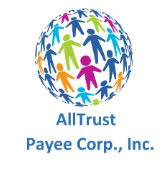                               Cell Phone Payment AuthorizationToday’s Date:______________________________________________Client’s Name:_____________________________________________Cell Phone Carrier:_________________________________________Cell Phone Number:________________________________________Login ID-_________________________________________________Password-________________________________________________Pin#_____________________________________________________Due Date Each Month:______________________________________Monthly Charge:___________________________________________I,_____________________________ Request Alltrust Payee Corp., Inc, as My Representative Payee, to issue Payments on a monthly basis for my cell phone bill, providing I have sufficient funds in my account.Alltrust Payee Corp, Inc. Will continue to make this payment until NOTIFIED IN WRITING OF ANY CHANGES OR CANCELLATIONS. Alltrust Payee Corp., Inc. will not be liable for any unpaid fees or charges that differ from the amount listed above.Client Signature:_____________________________Date___________Case Manager:______________________________Date____________Rep. Payee Signature:________________________Date____________